Лабораторная работа Изучение электрического двигателя постоянного тока (на модели) Это, пожалуй, самая несложная работа за курс 8 класса. Нужно только подключить модель двигателя к источнику тока, посмотреть, как она работает, и запомнить названия основных частей электродвигателя (якорь, индуктор, щетки, полукольца, обмотка, вал). Записать в тетрадь Цель работыОзнакомиться с основными деталями электрического двигателя постоянного тока на модели этого двигателя.Приборы и материалы Модель электродвигателя, источник питания, ключ, соединительные провода.Указания к работе Набираем в Яндексе  Ютуб видио Изучение электрического двигателя постоянного тока (на модели). Нажимаем на ссылку. СМОТРИМ ВИДИО(выбираем видио на примернр минуты 4) Всё будет показано в видио1. Подключите к модели электродвигателя источник питания и приведите его во вращение. Если двигатель не работает, найдите причины и устраните их.2. Измените направление вращения подвижной части электродвигателя, изменив направление тока в цепи. 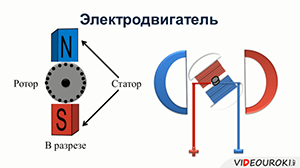 рис. 1. Электрический двигатель состоит из ротора и статора. В роторе стоит катушка, а в статоре постоянные магниты. Принцип работы электрического двигателя основан на действии поля постоянного магнита на проводник с током. Электромагнитные двигатели лучше двигателей внутреннесгорания из-за большего КПД, больше чистоты  рис. 2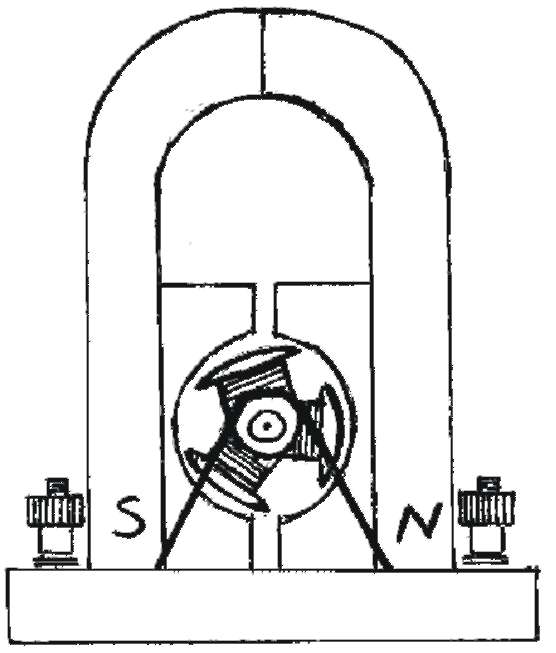 Сделать рис. 1. Сделать рис.2 тетради. Показать на рис1 и.2 статор и ротор.ПримечаниеПодвижная часть электродвигателя называется якорем. Электромагнит, создающий магнитное поле, в котором вращается якорь, называется индуктором.Вывод:              ОТПРАВИТЬ НА МОЮ ПОЧТУ. krivchenckova2017@yandex.ruОТПРАВИТЬ НА МОЮ ПОЧТУ. krivchenckova20…krivchenckova2017@yandex.r  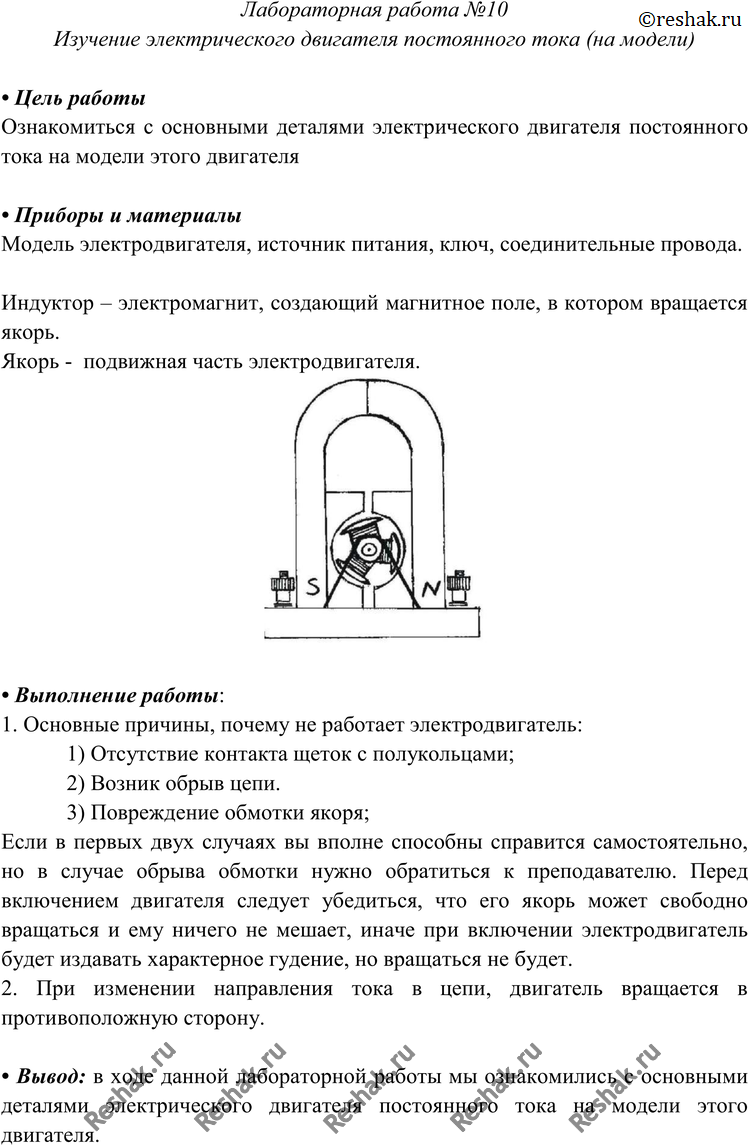 